 Volunteer Application Introduction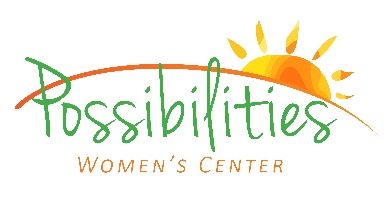 Possibilities Women’s Center (PWC) is a Christ-centered ministry impacting the culture of life through love, education, support, and hope.  We direct our compassion for life into the personal care of our clients, providing free reproductive health and maternity services for women to flourish. Volunteers play an integral part fulfilling this vision, and if you think you may fit the mission here, we would love to hear from you!This packet includes all volunteer application paperwork. Please refer to the application instructions below. Thank you for taking the time to complete the application process.  First review the Possibilities Mission Statement and Volunteer Opportunities Form.Complete, sign and return the following forms to PWC:Volunteer ApplicationAfter reviewing the Volunteer Opportunities Form please check all volunteer opportunities you are interested in.An additional Board Member Expectations document is available for applicants with a referral.Statement of FaithBackground Check AuthorizationReferences ListGive Volunteer Reference Forms with return envelopes to the following:One Pastoral/Faith Community ReferenceTwo Personal (Non-Relative) ReferencesOnce this paperwork is returned, we will schedule an appointment for an interview.For Board Member Applicants, the Board Chair will contact you personally.If you have any questions, feel free to reach out: info@findmypossibilities.com | 360-330-2229.The PWC TeamMission Statement: Possibilities Women’s Center (PWC) is a Christ-centered ministry impacting the culture of life through love, education, support, and hope.  Goals:Cultivate a pro-life culture that makes it possible for women and their families to flourishBe known as a compassionate and safe place for any woman in Lewis County to receive care and support.Listen to and help meet the needs of each woman through PWC services and networking with local agencies to empower her choices and future.Mitigate abortion risk factors by responding to real-life disparities and financial, emotional, material, and relational barriers that make it challenging for a woman to carry her pregnancy full-term.Become a trusted community resource for sexual risk prevention and education.Encourage a holistic pro-life response of compassion and conviction among our partners and donor community.Motto: Putting God’s Compassion for Life into Action  The PWC Mission will be accomplished through:Free medical & social services:Pregnancy Tests & VerificationLimited STD Tests & Treatment Sexual Risk PreventionMaterial & Educational SupportGod’s compassion embodied in caring staff and volunteers who listen to concerns and assist each woman in her decisions without judgmentSupport throughout a woman’s pregnancy & beyondPromoting healthy prenatal care & parentingPost-abortion care, grace, & healingCommunity networking as neededThe Story of PossibilitiesThe needs of women experiencing unplanned pregnancies have long been a concern in Lewis County. A group of pro-life Christians met in the mid-1980's to determine how they could open a crisis pregnancy center to help women. This early effort to organize planted a seed that bore fruit in the following decade.In December 1991 a group of individuals met to discuss the possibility of a pregnancy resource center once again. A steering committee was then formed and met regularly for a year to develop a plan. A formal Board of Directors began to oversee the center in mid-1992, and tireless efforts of many volunteers eventually led to the opening of the pregnancy center at 604 West Main Street in Centralia in June 1993.Initially, the ministry was called the ABC Crisis Pregnancy Center of Lewis County, an acronym for "A Better Choice." In the mid-1990’s the name was changed to Care Center of Lewis County, a Family Life & Pregnancy Resource Center. In August 1998, the center moved to its current home at 1017 West Main Street in Centralia. Over the years, the facility has been remodeled and decorated by the hands of amazing volunteers. The front building houses client and nurse consultation rooms, a family-friendly waiting room, and administrative offices. The back building hosts the Care Closet, a conference room, a laundry room, and storage space.In 2010, the Board of Directors made the decision to become a basic medical clinic offering pregnancy testing and pregnancy options education under the direct supervision of a licensed Medical Director. After conducting a focus group, the decision was made to change the name to Possibilities Pregnancy Center.Possibilities' services expanded to include free pregnancy tests, education on all pregnancy options (parenting, adoption, abortion), nurse consultations, prenatal and parenting education (Earn While You Learn Program), keepsake ultrasound, material support (diapers, clothes, baby gear), limited STD testing for women, post-abortion recovery, and Teens@Possibilities. All of these services continue to be free resources for women, thanks to the support of monthly donors, local church and community partners, and annual fundraisers.In 2018 Possibilities Pregnancy Center became Possibilities Women’s Center (PWC). While the change may seem subtle, it identifies the organization’s growing passion to be a pro-life voice advocating for and empowering women, specifically through responding to and mitigating abortion risk factors, equitable resources, sexual risk prevention, and promoting generational impact. No matter the political winds and pro-life vs. pro-choice tensions, PWC remains dedicated to people over politics and is committed to being known as a compassionate place where any woman in Lewis County can receive care.Volunteer OpportunitiesVolunteer opportunities fluctuate based upon season and PWC’s needs. For an update on current openings, please email info@findmypossibilities.com. Opportunities may include, but are not limited to, the following:Board of Directors:The PWC Board of Directors provides guidance, oversight, and accountability to the Executive Director and organization as a whole, in accordance with all bylaws and governance policies.*Personal referrals by existing Board of Directors encouraged prior to application.	Commitment: The Board of Directors Expectations document is available with referral.Bulk Mailing/ Office Support: Help sort, stuff, and label letters and envelopes for monthly mailings. Assist with occasional office tasks on case-by-case need.Commitment: Availability to come to PWC once a month to assist with bulk mailings; other availability dependent upon needsCare Closet:  Care Closet volunteers process donations of clothes, baby gear, and maternity items. They wash, sort, and organize donations, keep the Care Closet looking presentable, and keep track of current stock.	Commitment: Attend volunteer training; on-the-job training; 4-16 hours per monthClient Advocate:  Client Advocates meet with women and men as part of scheduled Earn While You Learn (EWYL) appointments. Each appointment features a video part of the EWYL curriculum. Client Advocates view the video with clients, listen, relate, and build relationships with women, men, and their families. They uphold all HIPPA and confidentiality policies on behalf of all PWC clients.Commitment:  Attend volunteer training; weekly time schedule of 4 hours per week; annual flu shotDiaper Distribution Team:The PWC Team is organizing a diaper drive and community distribution for free diapers separate from those earned by clients a part of the EWYL program. Volunteers are needed for organizingdiapers and wipes, managing inventory, preparing them for distribution, and availability toattend diaper distribution events and give out diapers to prospective clients.	Commitment: Attend volunteer training; collaborating with Executive Director & Public Relations Coordinator to organize and promote diaper distribution events/sitesGardening: Maintain flower beds and flower boxes on PWC premises.	Commitment: Availability dependent upon seasonGeneral Repair/Building Maintenance:Offer repairs/maintenance including carpentry, electrical, plumbing, and/or other specialty.	Commitment:  On-call availabilityIT:Provide technical support for computer systems.	Commitment:  On-call availabilityNurse:  Nurse volunteers provide educational consultations during and after pregnancy focusing on promoting healthy pregnancies. They perform pregnancy tests, respond to health-related questions and concerns, and provide community referrals as needed. They may be eligible for training to provide STI testing. They uphold all HIPPA and confidentiality policies on behalf of all PWC clients. Nurse volunteers must be registered nurses and provide proof of current licensure.Commitment: Attend volunteer training; weekly time schedule of 4 hours per week; annual flu shotPregnancy Loss/Post-Abortion Care: Come alongside women who have had an abortion and are seeking care. Assist the PWC Post-Abortion Care Volunteer through a support group/Bible study.	Commitment:  Attend a volunteer training; co-lead a group; availability to participate in 2 groups per yearSpecial Events:  Offer behind-the-scenes support and assistance for special events/fundraisers.	Commitment:  Varies depending on event and time and availabilityTeens@Possibilities:  The T@P programs educate teens on the importance of sexual risk prevention and empowered life choices. Volunteers are trained and available to lead groups in classrooms, juvenile detention, church groups, drug and alcohol groups, and one-on-one settings.Commitment:  Assigned reading; volunteer training; 2-12 hours per month dependent upon number of groups scheduledVolunteer ApplicationPlease complete and return this application, along with The Statement of Faith, Background Check Authorization, and your References List. Once paperwork is reviewed and three references are received, the PWC Team will contact you for an interview appointment. Board Member Applicants will be contacted by the Board Chair.Contact InformationName: __________________________________________________   Date: ________________Address:  ____________________________________________________________________________________________________________________________________________________Phone Number: _________________________________________________________________Can we contact you via text message at this phone number?      YES      NOEmail: ________________________________________________________________________ 	Personal InformationDate of Birth: ___________________________ Marital Status: ___________________________Do you have children?     YES      NO     If “yes”, what are their names/ages? _____________________________________________________________________________________________Current Occupation/Employment: __________________________________________________Are you bilingual?     YES      NO       If “yes”, in what language(s)? _______________________Relevant/Other Volunteer Experience: ________________________________________________________________________________________________________________________________________________________________________________________________________________________________________________________________________________________A current résumé can be included with your application but is not required.Describe your Christian faith and how it applies to your everyday life/work, spiritual disciplines, and the community of faith/worship in which you currently engage. Attach additional paper as needed.____________________________________________________________________________________________________________________________________________________________________________________________________________________________________________________________________________________________________________________________________________________________________________________________________________________________________________________________________________________Share what draws you to volunteer at PWC: __________________________________________________________________________________________________________________________________________________________________________________________________________________________________________________________________________________________________________________________________________________________________List some areas of expertise/skills you believe you can contribute: _____________________________________________________________________________________________________________________________________________________________________________________Volunteer Opportunities: Please Mark All You Are Interested InSignature: ___________________________________________ Date: _____________________For Board Member Applicants Only:Name of Referral for Application: ___________________________________________________Have you previously served on another Board of Directors?     YES      NOIf “yes”, list the organization and dates served: ______________________________________________________________________________________________________________________Do you have any family members who are currently or who have in the past volunteered or worked for PWC?     YES      NOHave you worked or volunteered at PWC in that past?    YES      NOWhat is the extent of your formal education? _______________________________________________________________________________________________________________________I have reached the age of majority (18 years):    YES      NOFor Client Advocates, Nurse, Pregnancy Loss/Post-Abortion Care, and Teens@Possibilities Volunteer Applicants Only:Has someone close to you considered abortion or had an abortion?   YES      NOPlease share about this situation and how it has affected you: ______________________________________________________________________________________________________________________________________________________________________________________________________________________________________________________________________Share your feelings on pre/extra-marital sexual activities and birth control: _________________________________________________________________________________________________________________________________________________________________________________________________________________________________________________________________________________________________________________________________________Signature: ___________________________________________ Date: _____________________Statement of FaithThank you for your interest in working/volunteering at Possibilities Women’s Center.  We ask all personnel to be in agreement with one of the following Statements of Faith prior to working/volunteering. If, after reading them, you are in agreement, then please sign the Statement of Faith of your choice.We believe the Bible to be the inspired, the only infallible, authoritative Word of God.We believe that there is one God, eternally existent in three persons:  Father, Son, & Holy Spirit.We believe in the deity of our Lord Jesus Christ, in His virgin birth, in His sinless life, in His miracles, in His vicarious and atoning death through His shed blood, in His bodily resurrection, in His ascension to the right hand of the Father, and in His personal return in power and glory.We believe that for the salvation of lost and sinful man, regeneration by the Holy Spirit is absolutely essential and that this salvation is received through faith in Jesus Christ as Savior and Lord, and not as a result of good works.We believe in the present ministry of the Holy Spirit by whose indwelling the Christian is enabled to live a godly life and to perform good works.  We believe in the resurrection of both the saved and the lost; they that are saved unto the resurrection of life, and they that are lost unto the resurrection of damnation.We believe in the spiritual unity of believers in our Lord Jesus Christ.We seek to protect and care for life in all stages of God’s creation, from conception to natural death.I fully believe the above statement of faith.Signature: ___________________________________________ Date: _____________________Nicene CreedI believe in one God, the Father Almighty, Maker of heaven and earth, and of all things visible and invisible.All in one Lord Jesus Christ, the only-begotten Son of God, begotten of the Father before all worlds; God of God, Light of Light, very God of very God; begotten, not made, being of one substance with the Father, by whom all things were made.Who, for us men for our salvation, came down from heaven, and was incarnate by the Holy Spirit of the virgin Mary, and was made man; and was crucified also for us under Pontius Pilate; He suffered and was buried; and the third day He rose again, according to the Scriptures; and ascended into heaven, and sits on the right hand of the Father; and He shall come again, with glory, to judge the quick and the dead; whose kingdom shall have no end.And I believe in the Holy Ghost, the Lord and Giver of Life; who proceeds from the Father [and the Son]; who with the Father and the Son together is worshipped and glorified; who spoke by the prophets.And I believe one Holy Catholic and Apostolic Church. I acknowledge one baptism for the remission of sins; and I look for the Resurrection of the dead, and the life of the world to come. Amen.Signature: ___________________________________________ Date: _____________________Authorization to Background CheckPursuant to 15 U.S.C. 1681b(b)(2)(B)I authorize Possibilities Women’s Center to obtain a background check for volunteer purposes. I understand that inquiry may include, but is not limited to: conviction records, motor vehicle records, credit checks, references, and copies of prior personnel files.First Name: _______________________ MI: ______  Last Name:_________________________Previous or Maiden Name: ________________________________________________________Date of Birth: ____________________________Signature: __________________________________________  Date: _____________________This authorization is given pursuant to the Fair Credit Reporting Act, 15 U.S.C. 1681b(b)(2)(B).We appreciate your interest in volunteering.  Possibilities Women’s Center policies state any person who has perpetrated, been arrested for, charged with, or is under probation for either sexual or physical abuse will not be able to volunteer at Possibilities Women’s Center.  Reference ListPossibilities Women’s Center | P.O. Box 987 Centralia, WA 98531360-330-2229 | info@findmypossibilities.comVolunteer Reference Forms are included with this application. Please give them to:One Pastoral/Faith Community ReferenceTwo Personal (Non-Relative) ReferencesUpon receiving reference forms and application paperwork, an interview will be scheduled.I give permission to Possibilities Women’s Center Staff/Board of Directors to receive information from and contact the following references as necessary:Signature: ________________________________________________ Date_________________REFERENCE #1— PastoralName: __________________________________________________ Phone: _______________Church/Ministry: ________________________________________________________________Address: ______________________________________________________________________City: ____________________________________________ Zip: __________________________REFERENCE #2— PersonalName: __________________________________________________ Phone: _______________Relationship to You: _____________________________________________________________Address: ______________________________________________________________________City: ____________________________________________ Zip: __________________________REFERENCE #3— PersonalName: __________________________________________________ Phone: _______________Relationship to You: _____________________________________________________________Address: ______________________________________________________________________City: ____________________________________________ Zip: __________________________Volunteer Reference FormPossibilities Women’s Center | P.O. Box 987 Centralia, WA 98531360-330-2229 | info@findmypossibilities.comApplicant’s Name:  ______________________________________________________________Reference Name:  _______________________________________________________________How long have you known the applicant and in what capacity? _________________________________________________________________________________________________________Please check the appropriate rating to indicate your opinion of the applicant.Compassion is a key value for PWC’s mission and engaging with clients. Do you believe this applicant is capable of extending grace and empathy to individuals with different experiences than her/his own?____________________________________________________________________________________________________________________________________________________________Please comment on the applicant’s faith and how you see it lived out in her/his everyday life, work, relationships, and/or community:______________________________________________________________________________What is the applicant’s greatest strength? ____________________________________________What is the applicant’s greatest weakness? ___________________________________________Do you have any further comments regarding the applicant’s potential as a volunteer?Please Check One:This applicant receives my highest recommendation.I recommend this applicant with confidence.I recommend this applicant with some reservations.I would not recommend this applicant to volunteer at the .______________________________________________                 ________________________Signature								DateVolunteer Reference FormPossibilities Women’s Center | P.O. Box 987 Centralia, WA 98531360-330-2229 | info@findmypossibilities.comApplicant’s Name:  ______________________________________________________________Reference Name:  _______________________________________________________________How long have you known the applicant and in what capacity? _________________________________________________________________________________________________________Please check the appropriate rating to indicate your opinion of the applicant.Compassion is a key value for PWC’s mission and engaging with clients. Do you believe this applicant is capable of extending grace and empathy to individuals with different experiences than her/his own?____________________________________________________________________________________________________________________________________________________________Please comment on the applicant’s faith and how you see it lived out in her/his everyday life, work, relationships, and/or community:______________________________________________________________________________What is the applicant’s greatest strength? ____________________________________________What is the applicant’s greatest weakness? ___________________________________________Do you have any further comments regarding the applicant’s potential as a volunteer?Please Check One:This applicant receives my highest recommendation.I recommend this applicant with confidence.I recommend this applicant with some reservations.I would not recommend this applicant to volunteer at the .______________________________________________                 ________________________Signature								DateVolunteer Reference FormPossibilities Women’s Center | P.O. Box 987 Centralia, WA 98531360-330-2229 | info@findmypossibilities.comApplicant’s Name:  ______________________________________________________________Reference Name:  _______________________________________________________________How long have you known the applicant and in what capacity? _________________________________________________________________________________________________________Please check the appropriate rating to indicate your opinion of the applicant.Compassion is a key value for PWC’s mission and engaging with clients. Do you believe this applicant is capable of extending grace and empathy to individuals with different experiences than her/his own?____________________________________________________________________________________________________________________________________________________________Please comment on the applicant’s faith and how you see it lived out in her/his everyday life, work, relationships, and/or community:______________________________________________________________________________What is the applicant’s greatest strength? ____________________________________________What is the applicant’s greatest weakness? ___________________________________________Do you have any further comments regarding the applicant’s potential as a volunteer?Please Check One:This applicant receives my highest recommendation.I recommend this applicant with confidence.I recommend this applicant with some reservations.I would not recommend this applicant to volunteer at the .______________________________________________                 ________________________Signature								DateBoard of DirectorsBulk Mailing/Office SupportCare ClosetClient AdvocateDiaper DistributionGardeningGeneral Repair/Building Maintenance ITNursePregnancy Loss/Post-Abortion CareSpecial EventsTeens@PossibilitiesOther: _______________________OutstandingCompetentNeeds ImprovementUnable to JudgeEmotional MaturitySpiritual MaturityCommunication SkillsListening SkillsCompassion for OthersInterpersonal/Social SkillsAbility to Keep ConfidencesDedication/CommitmentKindnessHumility/TeachableSees a Task ThroughAbility to Accept CriticismDependabilityPatienceInitiativeProfessionalismOutstandingCompetentNeeds ImprovementUnable to JudgeEmotional MaturitySpiritual MaturityCommunication SkillsListening SkillsCompassion for OthersInterpersonal/Social SkillsAbility to Keep ConfidencesDedication/CommitmentKindnessHumility/TeachableSees a Task ThroughAbility to Accept CriticismDependabilityPatienceInitiativeProfessionalismOutstandingCompetentNeeds ImprovementUnable to JudgeEmotional MaturitySpiritual MaturityCommunication SkillsListening SkillsCompassion for OthersInterpersonal/Social SkillsAbility to Keep ConfidencesDedication/CommitmentKindnessHumility/TeachableSees a Task ThroughAbility to Accept CriticismDependabilityPatienceInitiativeProfessionalism